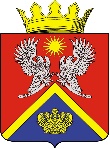 АДМИНИСТРАЦИЯ СУРОВИКИНСКОГО МУНИЦИПАЛЬНОГО РАЙОНА ВОЛГОГРАДСКОЙ ОБЛАСТИПРОЕКТ ПОСТАНОВЛЕНИЯот _____________                               № _____О внесении изменений в Положение об обеспечениипитанием обучающихся в муниципальныхобщеобразовательных организациях Суровикинскогомуниципального района Волгоградской области,реализующих программы начального общего, основного общего и среднего общего образования, утвержденное постановлением администрацииСуровикинского муниципального районаВолгоградской области от 26.12.2016 № 1493В соответствии с Федеральным законом от 29.12.2012 № 273-ФЗ «Об образовании в Российской Федерации», постановлением Администрации Волгоградской области от 10 августа 2020 г. № 470-п «Об установлении размера частичной компенсации стоимости горячего питания, предусматривающего наличие горячего блюда, не считая горячего напитка, не менее одного раза в день, на одного обучающегося в день», руководствуясь Уставом Суровикинского муниципального района Волгоградской области, постановляю:1. Внести в Положение об обеспечении питанием обучающихся в муниципальных общеобразовательных организациях Суровикинского муниципального района Волгоградской области, реализующих программы начального общего, основного общего и среднего общего образования, утвержденное постановлением администрации Суровикинского муниципального района Волгоградской области от 26.12.2016 №1493 «Об утверждении Положения об обеспечении питанием обучающихся в муниципальных общеобразовательных организациях Суровикинского муниципального района Волгоградской области, реализующих программы начального общего, основного общего и среднего общего образования», следующие изменения:1) пункт 2.4 изложить в следующей редакции:	«2.4. Обучающиеся с ограниченными возможностями здоровья обеспечиваются бесплатным двухразовым питанием, которое частично компенсируется за счет средств местного бюджета.	2.4.1. Обучающиеся с ограниченными возможностями здоровья, не соответствующие категориям, указанным в пунктах 2.2-2.3 настоящего Положения, обеспечиваются двухразовым питанием за счет средств местного бюджета.».2) раздел 2 дополнить пунктом 2.7 следующего содержания:	«2.7. Обучающиеся с ограниченными возможностями здоровья, получающие образование на дому, обеспечиваются сухим пайком за счет средств местного бюджета.».3) пункт 3.12 изложить в следующей редакции:«3.12. Частичная компенсация стоимости питания за счет средств местного бюджета в соответствии с настоящим Положением предоставляется в течение учебного года за период фактического посещения МОО обучающимся, соответствующим категориям, указанным в пунктах 2.2, 2.3 настоящего Положения, из расчета 17 рублей 73 копейки в день на одного обучающегося; обучающимся с ограниченными возможностями здоровья, соответствующим категориям, указанным в пунктах 2.2, 2.3 настоящего Положения, из расчета 48 рублей 62 копейки в день на одного обучающегося.Обучающиеся с ограниченными возможностями здоровья, не соответствующие категориям, указанным в пунктах 2.2, 2.3 настоящего Положения, обеспечиваются двухразовым питанием за счет средств местного бюджета из расчета 103 рубля 00 копеек в день на одного обучающегося.».4) в пункте 3.13 слова «на соответствующую сумму средств местного бюджета» заменить словами «за счет средств местного бюджета из расчета 48 рублей 62 копейки в день на одного обучающегося».2. Настоящее постановление вступает в законную силу с 01 января 2021 года и подлежит обнародованию путем размещения на информационном стенде в здании администрации Суровикинского муниципального района, расположенном по адресу: Волгоградская область, г. Суровикино, ул. Ленина, д. 64.3. Контроль за исполнением настоящего постановления возложить на заместителя главы Суровикинского муниципального района по социальной политике, начальника отдела по предоставлению жилищных субсидий и социальной политике Т.Ю. Панкову.   Глава Суровикинского муниципального района                                                              И.В. Дмитриев